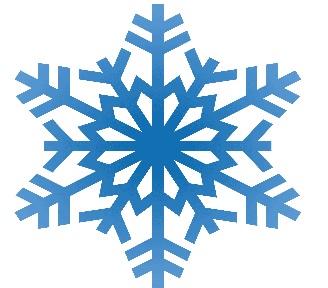 Dakota High School Daily AnnouncementsFebruary 7, 2018Cougar Den:Wednesday – Today is wellness Wednesday, we always have healthy choices!Club Meetings“Tickets for Dakota’s musical “Footloose” will be on sale during all lunches Jan 30th – Feb 15th! Student Rush tickets for the Thursday performances will be $5 when you buy tickets at lunch or at the door with your student ID. For all other performances, ticket prices start at $10! Don’t miss this show! Tickets are selling fast! Everybody Cut Footloose!”  (2/15)“Attention Science Olympiad Students, we have a meeting this Thursday in Mr. Nolan’s room at the NGC.  The Frankenmuth Invitational is THIS SATURDAY, so be sure to attend!  Bring any binders, cheat sheets, or builds so you can make any necessary changes before Saturday.  Also, please check your Remind or email after school today for important Regional registration information.”Athletics:The Dakota Varsity Girls Basketball team defeated Clarkston 51-41. Dakota record now goes to 13-3 overall.The Cougars were led by Taylor Williams with 16 points and 14 rebounds.  Tara Bieniewicz had a great floor game with 13 points.  Cam Grant added 11 points and 12 rebounds. Katy Knapp also has an outstanding game.The Dakota boys and Basketball teams will host their ALL PINK OUT game on February 12th.  To raise money they will be selling Rally towels for 5 dollars in the lunch room starting Friday.  The goal is to have a everyone wearing pink and waving The Curable Rally towels at each game. Support the teams and a great cause!!  All money raised is for the Believe Foundation and their work in the community for families affected by CancerScholarship/College info:The Chippewa Valley Educational Foundation is offering a $1,000 scholarship to a Dakota senior.  Applications must have a 3.5 GPA and must submit an essay.  More information is available in the Counseling office.  All essays are due to your counselor on or before March 1, 2018. (2/28)*Michigan Association of Retired School Personnel is awarding four $750 scholarships to deserving Macomb County public high school students who are planning to attend a Michigan college or university in the fall.  To apply students must show financial need, scholastic performance, extracurricular activities in school and community and letters of recommendation.  Applications are available in the Counseling office and deadline to apply is March 30, 2018.(3/30)Attention Seniors, Community Scholarship applications are now available in the Counseling office.  Applications are due back to your counselor by March 1st. Friends of Macomb Township Community Foundation will once again be awarding 6 $1,000 scholarships to deserving Macomb Township high school graduating senior students.  Applications are now available in the Counseling office and the deadline to apply is March 14th. (3/13)EARLY COLLEGE OF MACOMB:Attention Sophomores interested in the Early College of Macomb: All forms are due to your counselor by Wednesday, February 14, 2018. Again, we need all forms by the 14th so we have time to process them. If you have questions, please contact the Early College or visit their website. SAT PREP:Attention JUNIORS!!!DHS will be hosting a FREE SAT prep workshop on Saturday, March 3rd.  REGISTRATION IS REQUIRED and space is limited. Forms are available in the Guidance and Main Offices. GRADUATION:Seniors pick up your graduation announcements next week Feb. 13th and 14th during all  lunches. (2/15)